Job Description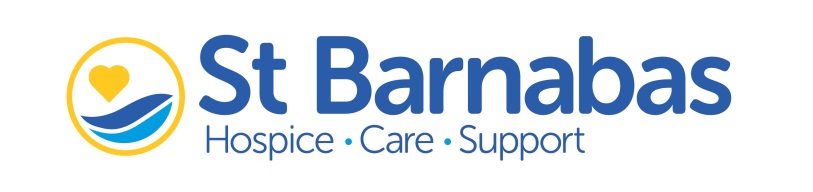 Title:			Cook		 Location: 	Lincoln sites	Reporting to:	Hotel Services Supervisor	Responsible for:	Grade:	B: 2 FTE £18,166 FTEOur VisionOur vision is a world where dying with dignity, compassion and having choices is a fundamental part of a lifeOur MissionOur mission is to ensure all individuals facing the end of their life in Lincolnshire receive dignified, compassionate care when they require it and where they ask for it. Our ValuesAiming HighWe reach for excellence and set the standard for others to follow. Celebrating individual and collective success and actively looking for ways to be even better.Being CourageousWe push boundaries and provide challenge - standing up for what is right and supporting others to make a difference across all aspects of our work. Working Better TogetherWe recognise the power of community; building connections and relationships which help us make a positive contribution. Respecting and valuing all contributions - we are ONE team, united and inspired by our common purpose.Having HeartPeople are at the centre of all we do. We’re proud of our ability to work in tough situations with resilience, empathy and kindness.Doing It RightWe are ethical, honest and use resources respectfully. Taking responsibility for our actions and doing what we say we’ll do - we challenge others to do the same.   Organisation Chart Job PurposeWorking within a commercial kitchen environment to undertake the provision of safe, efficient catering service for patients, staff and visitors. When appropriate, cater for external contracts and to promote excellent standards of team working and customer care in accordance withlocal procedures.Main Duties and Responsibilities Deliver wholesome nutritious fresh food for Patients, Staff and VisitorsConsult with patients and senior nurses on the appropriate choice and delivery of nourishment for patientsPreparation, cooking, serving, chilling and freezing of all food items, either cook-serve, cook-chill, cook-freeze or buffet items.Controlling all food production processes to ensure that allergen contamination, bacterial contamination, and waste are minimisedTo prepare and place orders with suppliers, ensuring stock levels are maintained, and to monitor stock usage on a regular basis To oversee correct receipt and storage of all goods and materials that have been delivered for use by catering staffTo assist with, or undertake, stock taking, and auditing as required.To ensure the kitchen staff are functioning in accordance with food safety regulations and under advice of internal and external audit recommendations for food safety, health and safety and good working practicesParticipation and Production in recipe development, product evaluation and nutritional standards expected for the type of establishment.Participating in the thorough cleaning of the kitchen environment and equipment in accordance with the cleaning scheduleParticipating in the continuous review of services by making suggestions to improve quality standards and meet customer requirementsReporting all faults in machinery and the need for structural and fabric repairsAny other duties appropriate to the grade as allocated by the Hotel Services SupervisorAdditional DutiesAll employees of the St Barnabas Hospice Trust (Lincolnshire), St Barnabas Promotions Ltd. and St Barnabas Shops Ltd., all hereafter referred to as employees of “the Trust”, are expected to comply with the general duties detailed below:Infection Control and PreventionAll employees of the Trust are required to:Maintain a clean and safe environment, minimise risks of infection, report infection control issues of concern to their line manager and attend mandatory infection prevention training.Work in accordance with their local infection control procedures and in adherence to the Code of Practice for the Prevention and Control of Healthcare Associated Infection as outlined in the ‘Health and Social Care Act 2008’.Safeguarding Children, Young People and Vulnerable AdultsThe Trust is committed to safeguarding and promoting the welfare of children, young people and vulnerable adults.  All staff and volunteers are therefore expected to behave in such a way that supports this commitment.  For further details please refer to the 'Safeguarding Vulnerable Adults Policy and Procedure' and to the 'Safeguarding Children Procedure'.  Should you have any concerns about any child or vulnerable adult that you encounter in the course of your St Barnabas duties, please report these to your line manager and / or to the Family and Carers Support Services team.  Health & SafetyAll employees responsible and accountable for ensuring that: -They work safely in accordance with any relevant and appropriate training, safe systems of work, procedures and/ or rules in force in their workplace.They co-operate with the Trust in matters of health and safety and take care of their own health and safety and do not endanger other by their acts or omissionsThey wear and use, at all times, the appropriate personal protective equipment provided and use all safety devices, guards etc. provided to make safe any plant and equipment.They immediately report defective equipment /machinery onto the Trusts maintenance helpdesk system and isolate the equipment so that it cannot be used. Once the situation is safe then the line manager must be informed.They immediately report any unsafe acts or conditions using the Trusts dedicated reporting system and bring it to the attention of their line manager.  Report any ongoing unsatisfactory responses of maintenance or safety issues to the Health and Safety Manager.Maintain their working and welfare environment in a clean and tidy condition.Whilst the aim of the Trust is to promote a co-operative and constructive view of Health and Safety, all staff must be aware that a wilful or irresponsible disregard for safety matters may give rise to disciplinary proceedings.General Policies, Procedures and PracticesAll employees of the Trust are expected to comply with all Trust policies, procedures and practises and are responsible for keeping up-to-date with any changes to these.Duty of CandourAll employees of the Trust are required to:Be honest, open and truthful in all their dealings with patients and the public, and ensure that organisational and personal interests are never allowed to outweigh the duty to be open, honest and truthful.  This supplement to your job description should be regarded as an additional guide to the duties you are required to perform and is not intended to be definitive or restrictive in any way and does not form part of the contract of employment.Person SpecificationRole:			Accountable to:	E - Essential	D – DesirableEducation and QualificationsKnowledge and ExperiencePersonal Skills and ExperienceSpecific RequirementsJob Description AgreementI declare that I have read the Job Description and Person Specification and confirm that this is an accurate and fair description of the role.	Signature	DateJob Holder:Line Manager:EssentialL2 Food Hygiene Certificate andeither City & Guilds 706/1 and 706/2 OrEquivalent vocational qualification (e.g. NVQ level 2 in Catering) Or Evidence of time served experience.DesirableEvidence of commitment to continued professional development (e.g. studying for NVQ level 3)EssentialExperience of working in a small to medium sized catering establishment (e.g. up to 100 different meals per day) providing a varied cuisine and utilising a range of different cooking techniques and ingredients.DesirableExperience of working in a catering establishment which provides for the needs of a similar patient population (e.g. hospital, care home, etc.)EssentialCapable of making clear and effective verbal and written communications (e.g., menus, stock control and team meetings, etc.)Able to work without direct supervision for most of the time and to adapt effectively to varying levels of demand, as driven by patient needs and / or as directed by the Hotel Services Supervisor.EssentialAble to perform the role with empathy and consideration for the needs of patients and their relatives, together with own colleaguesAble to cover for annual leave and sickness